New Ross Educate Together NS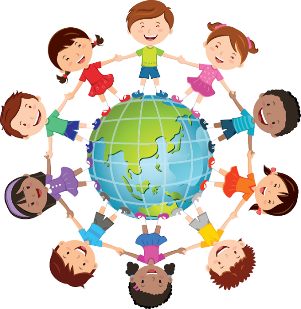 2022/2023 School CalendarTerm 1: Thursday 1st September - Wednesday 21st December 2022School reopening to be confirmed depending on DES and HSE guidelines.School closes Wednesday 21st December at 11.30a.m.Monday 31st October – Friday 4th November 2022: Autumn Mid-Term Break School closed for 1 full weekSchool re-opens Monday 7th November 2022 at 8:30 a.m.Thursday 22nd December 2022 – Wednesday 4th  January 2023: Winter Holidays School closed for 2 full weeksSchool re-opens Thursday  5th January 2023 at 8:30amTerm 2: Thursday 5thJanuary - Friday 31st March 2023School re-opens Thursday 5th January 2023 at 8:30 a.m.School closes Friday 31st March at 11.30 a.m.Monday 6th February: St Brigid’s DaySchool closed for 1 dayThursday 16th February – Friday 17th February 2023:  Spring Mid-Term Break School closed for 2 daysSchool re-opens Monday 20th February 2023 at 8:30 a.m.Friday 17th March 2023:  St Patrick’s Day School closed for 1 day Monday 3rd April  – Friday 14th April 2023: Easter Holidays School closed for 2 full weeksSchool re-opens Monday 17th April 2023 at 8:30amTerm 3: Monday 17th April - Wednesday 28th  June 2023School re-opens Monday 17th April 2023 at 8:30 a.m.School closes Wednesday 28th June at 11.30 a.m.Monday 1st May 2023: May Bank Holiday School closed for 1 dayFriday 2nd June - Tuesday 6th June: June Bank HolidaySchool closed for 3 daysSummer Holidays: Last day in the school year is Wednesday 28th June 2023. The school will close on this day for the Summer Holidays.***Please note, in accordance with DES Circular 0005/2020, relating to the Standardised School Year, the school may open on up to three days of the February Mid Term Break and the Easter Holidays in order to “make up for time lost due to ….extensive or prolonged unforeseen school closures e.g. due to weather”. This decision would be made by the Board of Management, if necessary, and any decision made would be communicated to the school community as early as possible.***